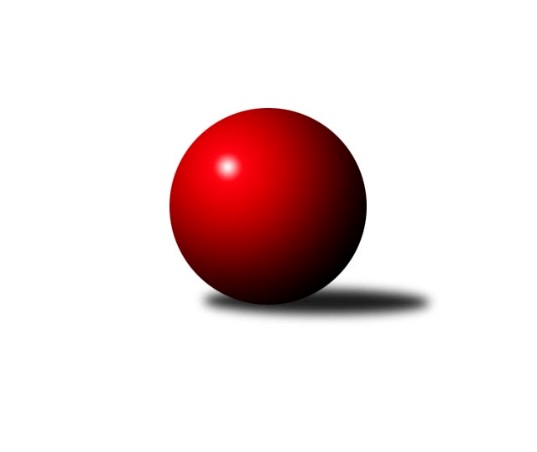 Č.26Ročník 2017/2018	12.5.2024 Okresní přebor - skupina A 2017/2018Statistika 26. kolaTabulka družstev:		družstvo	záp	výh	rem	proh	skore	sety	průměr	body	plné	dorážka	chyby	1.	TJ MUS Most	26	20	0	6	108.0 : 48.0 	(134.5 : 73.5)	1631	40	1138	492	33.5	2.	TJ KK Louny B	26	18	2	6	98.0 : 58.0 	(114.5 : 93.5)	1611	38	1131	480	37.9	3.	Sokol Spořice C	26	18	1	7	96.0 : 60.0 	(111.0 : 93.0)	1587	37	1116	471	42.3	4.	TJ Sokol Údlice B	26	17	2	7	105.0 : 51.0 	(122.5 : 86.5)	1616	36	1134	482	32	5.	TJ Lokomotiva Žatec B	26	14	4	8	94.5 : 61.5 	(125.5 : 82.5)	1624	32	1142	482	32.8	6.	Sokol Spořice B	26	15	1	10	85.0 : 71.0 	(119.5 : 89.5)	1622	31	1132	490	34.1	7.	TJ Elektrárny Kadaň C	26	15	0	11	84.5 : 71.5 	(108.5 : 99.5)	1612	30	1125	486	34.2	8.	SKK Podbořany B	26	13	0	13	81.0 : 75.0 	(109.5 : 98.5)	1623	26	1136	487	34.8	9.	TJ VTŽ Chomutov C	26	10	2	14	64.0 : 92.0 	(96.5 : 111.5)	1562	22	1121	441	39.5	10.	SKK Podbořany C	26	9	0	17	60.0 : 96.0 	(85.5 : 118.5)	1559	18	1098	461	38.7	11.	TJ Sokol Údlice C	26	9	1	16	66.0 : 90.0 	(93.5 : 114.5)	1538	17*	1087	451	38.5	12.	TJ Lokomotiva Žatec C	26	8	0	18	57.5 : 98.5 	(75.5 : 132.5)	1537	16	1094	443	45.3	13.	Sokol Spořice D	26	7	1	18	57.5 : 98.5 	(83.0 : 125.0)	1568	15	1121	447	45.2	14.	SKK Bílina C	26	2	0	24	35.0 : 121.0 	(73.5 : 134.5)	1469	4	1059	410	49.9Tabulka doma:		družstvo	záp	výh	rem	proh	skore	sety	průměr	body	maximum	minimum	1.	TJ Sokol Údlice B	13	12	0	1	64.0 : 14.0 	(70.0 : 34.0)	1654	24	1748	1546	2.	TJ KK Louny B	13	11	1	1	58.0 : 20.0 	(65.0 : 39.0)	1694	23	1753	1556	3.	TJ MUS Most	13	11	0	2	57.0 : 21.0 	(70.0 : 34.0)	1628	22	1698	1529	4.	TJ Elektrárny Kadaň C	13	11	0	2	56.0 : 22.0 	(66.0 : 38.0)	1680	22	1787	1571	5.	Sokol Spořice C	13	10	1	2	51.5 : 26.5 	(57.5 : 46.5)	1477	21	1545	1410	6.	TJ VTŽ Chomutov C	13	9	2	2	47.5 : 30.5 	(60.5 : 43.5)	1649	20	1750	1555	7.	SKK Podbořany B	13	9	0	4	51.0 : 27.0 	(64.0 : 40.0)	1682	18	1745	1597	8.	Sokol Spořice B	13	9	0	4	49.0 : 29.0 	(67.0 : 38.0)	1518	18	1607	1263	9.	TJ Lokomotiva Žatec B	13	7	3	3	50.5 : 27.5 	(63.0 : 41.0)	1623	17	1676	1565	10.	TJ Sokol Údlice C	13	7	0	6	42.0 : 36.0 	(55.5 : 48.5)	1584	14	1694	1491	11.	Sokol Spořice D	13	6	0	7	35.5 : 42.5 	(44.5 : 59.5)	1461	12	1527	1403	12.	SKK Podbořany C	13	5	0	8	34.0 : 44.0 	(45.5 : 54.5)	1618	10	1669	1572	13.	TJ Lokomotiva Žatec C	13	5	0	8	33.0 : 45.0 	(40.0 : 64.0)	1511	10	1583	1436	14.	SKK Bílina C	13	2	0	11	25.0 : 53.0 	(46.5 : 57.5)	1516	4	1571	1419Tabulka venku:		družstvo	záp	výh	rem	proh	skore	sety	průměr	body	maximum	minimum	1.	TJ MUS Most	13	9	0	4	51.0 : 27.0 	(64.5 : 39.5)	1624	18	1794	1435	2.	Sokol Spořice C	13	8	0	5	44.5 : 33.5 	(53.5 : 46.5)	1595	16	1684	1482	3.	TJ Lokomotiva Žatec B	13	7	1	5	44.0 : 34.0 	(62.5 : 41.5)	1619	15	1737	1480	4.	TJ KK Louny B	13	7	1	5	40.0 : 38.0 	(49.5 : 54.5)	1600	15	1744	1424	5.	Sokol Spořice B	13	6	1	6	36.0 : 42.0 	(52.5 : 51.5)	1621	13	1706	1492	6.	TJ Sokol Údlice B	13	5	2	6	41.0 : 37.0 	(52.5 : 52.5)	1610	12	1658	1424	7.	SKK Podbořany B	13	4	0	9	30.0 : 48.0 	(45.5 : 58.5)	1615	8	1767	1402	8.	TJ Elektrárny Kadaň C	13	4	0	9	28.5 : 49.5 	(42.5 : 61.5)	1603	8	1681	1446	9.	SKK Podbořany C	13	4	0	9	26.0 : 52.0 	(40.0 : 64.0)	1552	8	1652	1353	10.	TJ Lokomotiva Žatec C	13	3	0	10	24.5 : 53.5 	(35.5 : 68.5)	1534	6	1623	1385	11.	TJ Sokol Údlice C	13	2	1	10	24.0 : 54.0 	(38.0 : 66.0)	1537	5*	1643	1130	12.	Sokol Spořice D	13	1	1	11	22.0 : 56.0 	(38.5 : 65.5)	1569	3	1641	1413	13.	TJ VTŽ Chomutov C	13	1	0	12	16.5 : 61.5 	(36.0 : 68.0)	1551	2	1632	1359	14.	SKK Bílina C	13	0	0	13	10.0 : 68.0 	(27.0 : 77.0)	1469	0	1544	1379Tabulka podzimní části:		družstvo	záp	výh	rem	proh	skore	sety	průměr	body	doma	venku	1.	TJ Sokol Údlice B	14	12	1	1	64.0 : 20.0 	(69.5 : 43.5)	1627	25 	8 	0 	0 	4 	1 	1	2.	Sokol Spořice C	14	11	1	2	57.5 : 26.5 	(64.0 : 44.0)	1579	23 	5 	1 	0 	6 	0 	2	3.	TJ Lokomotiva Žatec B	14	8	4	2	54.0 : 30.0 	(69.5 : 42.5)	1629	20 	3 	3 	0 	5 	1 	2	4.	TJ MUS Most	14	9	0	5	54.0 : 30.0 	(72.0 : 40.0)	1610	18 	4 	0 	2 	5 	0 	3	5.	TJ Elektrárny Kadaň C	14	9	0	5	48.0 : 36.0 	(61.0 : 51.0)	1603	18 	6 	0 	2 	3 	0 	3	6.	TJ KK Louny B	14	7	2	5	47.0 : 37.0 	(56.5 : 55.5)	1599	16 	6 	1 	1 	1 	1 	4	7.	Sokol Spořice B	14	6	1	7	40.0 : 44.0 	(59.0 : 54.0)	1621	13 	5 	0 	3 	1 	1 	4	8.	SKK Podbořany B	14	6	0	8	40.0 : 44.0 	(57.5 : 54.5)	1587	12 	4 	0 	2 	2 	0 	6	9.	TJ VTŽ Chomutov C	14	5	1	8	31.5 : 52.5 	(48.5 : 63.5)	1539	11 	5 	1 	1 	0 	0 	7	10.	TJ Lokomotiva Žatec C	14	5	0	9	34.5 : 49.5 	(40.0 : 72.0)	1523	10 	3 	0 	4 	2 	0 	5	11.	SKK Podbořany C	14	5	0	9	33.0 : 51.0 	(45.0 : 63.0)	1543	10 	2 	0 	4 	3 	0 	5	12.	TJ Sokol Údlice C	14	4	1	9	34.0 : 50.0 	(55.5 : 56.5)	1566	9 	2 	0 	4 	2 	1 	5	13.	Sokol Spořice D	14	4	1	9	32.5 : 51.5 	(45.5 : 66.5)	1533	9 	4 	0 	4 	0 	1 	5	14.	SKK Bílina C	14	1	0	13	18.0 : 66.0 	(37.5 : 74.5)	1471	2 	1 	0 	7 	0 	0 	6Tabulka jarní části:		družstvo	záp	výh	rem	proh	skore	sety	průměr	body	doma	venku	1.	TJ MUS Most	12	11	0	1	54.0 : 18.0 	(62.5 : 33.5)	1646	22 	7 	0 	0 	4 	0 	1 	2.	TJ KK Louny B	12	11	0	1	51.0 : 21.0 	(58.0 : 38.0)	1617	22 	5 	0 	0 	6 	0 	1 	3.	Sokol Spořice B	12	9	0	3	45.0 : 27.0 	(60.5 : 35.5)	1600	18 	4 	0 	1 	5 	0 	2 	4.	SKK Podbořany B	12	7	0	5	41.0 : 31.0 	(52.0 : 44.0)	1636	14 	5 	0 	2 	2 	0 	3 	5.	Sokol Spořice C	12	7	0	5	38.5 : 33.5 	(47.0 : 49.0)	1572	14 	5 	0 	2 	2 	0 	3 	6.	TJ Lokomotiva Žatec B	12	6	0	6	40.5 : 31.5 	(56.0 : 40.0)	1581	12 	4 	0 	3 	2 	0 	3 	7.	TJ Elektrárny Kadaň C	12	6	0	6	36.5 : 35.5 	(47.5 : 48.5)	1596	12 	5 	0 	0 	1 	0 	6 	8.	TJ Sokol Údlice B	12	5	1	6	41.0 : 31.0 	(53.0 : 43.0)	1591	11 	4 	0 	1 	1 	1 	5 	9.	TJ VTŽ Chomutov C	12	5	1	6	32.5 : 39.5 	(48.0 : 48.0)	1586	11 	4 	1 	1 	1 	0 	5 	10.	TJ Sokol Údlice C	12	5	0	7	32.0 : 40.0 	(38.0 : 58.0)	1503	10* 	5 	0 	2 	0 	0 	5 	11.	SKK Podbořany C	12	4	0	8	27.0 : 45.0 	(40.5 : 55.5)	1572	8 	3 	0 	4 	1 	0 	4 	12.	Sokol Spořice D	12	3	0	9	25.0 : 47.0 	(37.5 : 58.5)	1577	6 	2 	0 	3 	1 	0 	6 	13.	TJ Lokomotiva Žatec C	12	3	0	9	23.0 : 49.0 	(35.5 : 60.5)	1514	6 	2 	0 	4 	1 	0 	5 	14.	SKK Bílina C	12	1	0	11	17.0 : 55.0 	(36.0 : 60.0)	1462	2 	1 	0 	4 	0 	0 	7 Zisk bodů pro družstvo:		jméno hráče	družstvo	body	zápasy	v %	dílčí body	sety	v %	1.	Jitka Jindrová 	Sokol Spořice B 	21	/	25	(84%)	41	/	50	(82%)	2.	Josef Drahoš 	TJ MUS Most 	20	/	24	(83%)	41.5	/	48	(86%)	3.	Václav, ml. Valenta ml.	TJ KK Louny B 	20	/	24	(83%)	35.5	/	48	(74%)	4.	Petr Andres 	Sokol Spořice D 	18.5	/	25	(74%)	37.5	/	50	(75%)	5.	Roman Moucha 	TJ MUS Most 	18	/	22	(82%)	32.5	/	44	(74%)	6.	Rudolf Podhola 	SKK Bílina C 	18	/	24	(75%)	34	/	48	(71%)	7.	Radek Šelmek 	Sokol Spořice C 	17	/	22	(77%)	35	/	44	(80%)	8.	David Alföldi 	SKK Podbořany C 	16	/	23	(70%)	28.5	/	46	(62%)	9.	Viktor Žďárský 	TJ VTŽ Chomutov C 	15.5	/	26	(60%)	31	/	52	(60%)	10.	Milan Černý 	Sokol Spořice D 	15	/	23	(65%)	24.5	/	46	(53%)	11.	Blažej Kašný 	TJ Sokol Údlice C 	14	/	18	(78%)	24.5	/	36	(68%)	12.	Václav Šváb 	SKK Podbořany B 	13	/	19	(68%)	25.5	/	38	(67%)	13.	Michal Šlajchrt 	TJ Sokol Údlice B 	13	/	21	(62%)	23	/	42	(55%)	14.	Dančo Bosilkov 	TJ VTŽ Chomutov C 	13	/	25	(52%)	26.5	/	50	(53%)	15.	Jaroslav Seifert 	TJ Elektrárny Kadaň C 	13	/	26	(50%)	27	/	52	(52%)	16.	Tomáš Raisr 	Sokol Spořice C 	12.5	/	18	(69%)	19.5	/	36	(54%)	17.	Pavel, st. Nocar st.	TJ Elektrárny Kadaň C 	12.5	/	21	(60%)	22.5	/	42	(54%)	18.	Jan Čermák 	TJ Lokomotiva Žatec C 	12.5	/	23	(54%)	21	/	46	(46%)	19.	Jaroslava Paganiková 	TJ Sokol Údlice C 	12	/	15	(80%)	20	/	30	(67%)	20.	Martina Kuželová 	Sokol Spořice B 	12	/	17	(71%)	23	/	34	(68%)	21.	Zdeněk Verner 	TJ Lokomotiva Žatec B 	12	/	19	(63%)	27	/	38	(71%)	22.	Jiřina Kařízková 	Sokol Spořice C 	11.5	/	25	(46%)	23.5	/	50	(47%)	23.	Michal Dvořák 	TJ Lokomotiva Žatec B 	11	/	17	(65%)	22	/	34	(65%)	24.	Marek Půta 	SKK Podbořany B 	11	/	17	(65%)	19	/	34	(56%)	25.	Bára Zemanová 	SKK Podbořany B 	11	/	19	(58%)	24	/	38	(63%)	26.	Miriam Nocarová 	TJ Elektrárny Kadaň C 	11	/	21	(52%)	19	/	42	(45%)	27.	Michaela Šuterová 	TJ Lokomotiva Žatec B 	10.5	/	23	(46%)	23	/	46	(50%)	28.	Rudolf Šamaj 	TJ MUS Most 	10	/	13	(77%)	19	/	26	(73%)	29.	Jaroslav Verner 	TJ Sokol Údlice B 	10	/	13	(77%)	18	/	26	(69%)	30.	Jaroslav Hodinář 	TJ Sokol Údlice B 	10	/	13	(77%)	17	/	26	(65%)	31.	Jindřich Šebelík 	TJ Sokol Údlice B 	10	/	13	(77%)	16	/	26	(62%)	32.	Eduard Houdek 	TJ Sokol Údlice B 	10	/	16	(63%)	19	/	32	(59%)	33.	Miroslav Lazarčik 	Sokol Spořice B 	10	/	23	(43%)	25	/	46	(54%)	34.	Miroslav Sodomka 	TJ KK Louny B 	9	/	15	(60%)	17	/	30	(57%)	35.	Lubomír Ptáček 	TJ Lokomotiva Žatec B 	9	/	17	(53%)	19.5	/	34	(57%)	36.	Zdeněk, ml. Ptáček ml.	TJ Lokomotiva Žatec B 	9	/	17	(53%)	19	/	34	(56%)	37.	Šárka Uhlíková 	TJ Lokomotiva Žatec B 	8	/	11	(73%)	15	/	22	(68%)	38.	Aleš Kopčík 	TJ KK Louny B 	8	/	13	(62%)	17	/	26	(65%)	39.	Martin Král 	TJ KK Louny B 	8	/	13	(62%)	15.5	/	26	(60%)	40.	Julius Hidvegi 	TJ MUS Most 	8	/	15	(53%)	16.5	/	30	(55%)	41.	Jana Černá 	Sokol Spořice C 	8	/	17	(47%)	15.5	/	34	(46%)	42.	Jan Zach 	TJ Elektrárny Kadaň C 	8	/	19	(42%)	20	/	38	(53%)	43.	Pavel Vacinek 	TJ Lokomotiva Žatec C 	8	/	21	(38%)	13.5	/	42	(32%)	44.	Miroslav Vízek 	TJ Lokomotiva Žatec C 	8	/	23	(35%)	15	/	46	(33%)	45.	Antonín Šulc 	TJ Sokol Údlice B 	7	/	9	(78%)	13	/	18	(72%)	46.	Miroslav Šlosar 	TJ MUS Most 	7	/	12	(58%)	15	/	24	(63%)	47.	Karel Nudčenko 	TJ Sokol Údlice C 	7	/	13	(54%)	13	/	26	(50%)	48.	Marek Sýkora 	Sokol Spořice B 	7	/	15	(47%)	14.5	/	30	(48%)	49.	Milan Daniš 	TJ Sokol Údlice C 	7	/	18	(39%)	14	/	36	(39%)	50.	Milada Pšeničková 	Sokol Spořice C 	7	/	18	(39%)	13.5	/	36	(38%)	51.	Eva Chotová 	TJ Lokomotiva Žatec C 	7	/	18	(39%)	13	/	36	(36%)	52.	Jana Černíková 	SKK Bílina C 	7	/	23	(30%)	16	/	46	(35%)	53.	Jiří Kartus 	SKK Podbořany B 	6	/	10	(60%)	12	/	20	(60%)	54.	Pavel, ml. Nocar ml.	TJ Elektrárny Kadaň C 	6	/	10	(60%)	11.5	/	20	(58%)	55.	Vlastimil Heryšer 	SKK Podbořany C 	6	/	11	(55%)	11	/	22	(50%)	56.	Milan Šmejkal 	TJ VTŽ Chomutov C 	6	/	23	(26%)	21.5	/	46	(47%)	57.	Kamil Srkal 	SKK Podbořany B 	5	/	7	(71%)	7.5	/	14	(54%)	58.	Ladislav Smreček 	TJ KK Louny B 	5	/	9	(56%)	10	/	18	(56%)	59.	Jan Zajíc 	SKK Podbořany C 	5	/	11	(45%)	11	/	22	(50%)	60.	Zdeněk Ausbuher 	SKK Podbořany B 	5	/	17	(29%)	12.5	/	34	(37%)	61.	Milan Kozler 	SKK Podbořany C 	5	/	17	(29%)	11.5	/	34	(34%)	62.	Matěj Mára 	SKK Podbořany C 	5	/	20	(25%)	10	/	40	(25%)	63.	Petr Vokálek 	Sokol Spořice B 	5	/	23	(22%)	15.5	/	46	(34%)	64.	Boleslava Slunéčková 	Sokol Spořice D 	5	/	24	(21%)	7.5	/	48	(16%)	65.	Pavel Vaníček 	TJ VTŽ Chomutov C 	4.5	/	19	(24%)	12.5	/	38	(33%)	66.	Jaroslav Kotápiš 	TJ Sokol Údlice B 	4	/	5	(80%)	4	/	10	(40%)	67.	Václav Šulc 	TJ Sokol Údlice B 	4	/	7	(57%)	7	/	14	(50%)	68.	Daniel Nudčenko 	TJ Sokol Údlice C 	4	/	10	(40%)	9	/	20	(45%)	69.	Michal Janči 	TJ Sokol Údlice C 	4	/	11	(36%)	10	/	22	(45%)	70.	Rudolf Hofmann 	TJ Lokomotiva Žatec C 	4	/	11	(36%)	9	/	22	(41%)	71.	Václav Krist 	TJ MUS Most 	4	/	11	(36%)	7	/	22	(32%)	72.	Tadeáš Zeman 	SKK Podbořany B 	4	/	15	(27%)	9	/	30	(30%)	73.	Jaroslav Krása 	TJ Elektrárny Kadaň C 	3	/	3	(100%)	5	/	6	(83%)	74.	Josef Korbelík 	TJ Sokol Údlice B 	3	/	3	(100%)	4	/	6	(67%)	75.	Stanislav Třešňák 	SKK Podbořany C 	3	/	8	(38%)	8.5	/	16	(53%)	76.	Daniela Hlaváčová 	TJ KK Louny B 	3	/	11	(27%)	6.5	/	22	(30%)	77.	Miloš Kubizňák 	TJ KK Louny B 	3	/	13	(23%)	8.5	/	26	(33%)	78.	Václav Sikyta 	SKK Bílina C 	3	/	16	(19%)	11	/	32	(34%)	79.	Gustav Marenčák 	Sokol Spořice D 	3	/	20	(15%)	9.5	/	40	(24%)	80.	Martin Lázna 	TJ KK Louny B 	2	/	3	(67%)	3	/	6	(50%)	81.	Pavla Vacinková 	TJ Lokomotiva Žatec C 	2	/	8	(25%)	4	/	16	(25%)	82.	Michaela Černá 	Sokol Spořice D 	2	/	8	(25%)	3	/	16	(19%)	83.	Jitka Váňová 	TJ VTŽ Chomutov C 	2	/	11	(18%)	5	/	22	(23%)	84.	Veronika Šílová 	SKK Bílina C 	2	/	17	(12%)	7.5	/	34	(22%)	85.	David Bidmon 	TJ Elektrárny Kadaň C 	1	/	1	(100%)	2	/	2	(100%)	86.	Petr Heryšer 	SKK Podbořany C 	1	/	3	(33%)	3	/	6	(50%)	87.	Ladislav Veselý 	TJ MUS Most 	1	/	7	(14%)	3	/	14	(21%)	88.	Ladislav Mandinec 	SKK Podbořany C 	1	/	7	(14%)	2	/	14	(14%)	89.	Karel Hulha 	SKK Bílina C 	1	/	15	(7%)	4	/	30	(13%)	90.	Václav Talián 	SKK Bílina C 	0	/	1	(0%)	0	/	2	(0%)	91.	Stanislav Machát 	TJ Sokol Údlice C 	0	/	1	(0%)	0	/	2	(0%)	92.	Jana Blašková 	Sokol Spořice B 	0	/	1	(0%)	0	/	2	(0%)	93.	Uršula Fazekašová 	TJ Sokol Údlice B 	0	/	1	(0%)	0	/	2	(0%)	94.	Lada Strnadová 	TJ Elektrárny Kadaň C 	0	/	3	(0%)	1.5	/	6	(25%)	95.	Jiří Šlajchrt 	TJ Sokol Údlice B 	0	/	3	(0%)	1	/	6	(17%)	96.	Andrea Fialová 	Sokol Spořice D 	0	/	4	(0%)	1	/	8	(13%)	97.	Tomáš Pičkár 	TJ Sokol Údlice C 	0	/	6	(0%)	2	/	12	(17%)	98.	Josef Kraus 	SKK Bílina C 	0	/	6	(0%)	0	/	12	(0%)	99.	Jiří Suchánek 	TJ Sokol Údlice C 	0	/	11	(0%)	1	/	22	(5%)Průměry na kuželnách:		kuželna	průměr	plné	dorážka	chyby	výkon na hráče	1.	Podbořany, 3-4	1659	1143	516	31.0	(414.9)	2.	Louny, 1-2	1652	1163	488	38.7	(413.2)	3.	Kadaň, 1-2	1647	1157	490	34.2	(411.9)	4.	Podbořany, 1-4	1645	1140	505	31.0	(411.4)	5.	TJ VTŽ Chomutov, 1-2	1628	1139	489	36.0	(407.1)	6.	Údlice, 1-2	1588	1116	472	36.9	(397.2)	7.	Bílina, 1-2	1563	1104	459	39.2	(390.9)	8.	Žatec, 1-2	1560	1103	456	39.3	(390.1)	9.	Sokol Spořice, 1-2	1477	1058	418	44.8	(369.4)Nejlepší výkony na kuželnách:Podbořany, 3-4SKK Podbořany B	1767	19. kolo	Jaroslav Verner 	TJ Sokol Údlice B	465	1. koloTJ Lokomotiva Žatec B	1693	22. kolo	Bára Zemanová 	SKK Podbořany B	451	19. koloTJ Elektrárny Kadaň C	1670	12. kolo	David Alföldi 	SKK Podbořany C	450	12. koloSKK Podbořany C	1669	17. kolo	Tadeáš Zeman 	SKK Podbořany B	449	19. koloSokol Spořice B	1665	24. kolo	David Alföldi 	SKK Podbořany C	447	13. koloTJ Sokol Údlice B	1653	1. kolo	Václav Šváb 	SKK Podbořany B	447	19. koloSKK Podbořany C	1647	12. kolo	David Alföldi 	SKK Podbořany C	445	19. koloSKK Podbořany C	1646	13. kolo	Jan Čermák 	TJ Lokomotiva Žatec C	443	20. koloSKK Podbořany C	1641	20. kolo	Petr Vokálek 	Sokol Spořice B	441	24. koloSKK Podbořany C	1637	9. kolo	Roman Moucha 	TJ MUS Most	438	3. koloLouny, 1-2TJ KK Louny B	1753	10. kolo	Václav, ml. Valenta ml.	TJ KK Louny B	511	9. koloTJ KK Louny B	1748	5. kolo	Václav, ml. Valenta ml.	TJ KK Louny B	480	5. koloTJ KK Louny B	1747	18. kolo	Václav, ml. Valenta ml.	TJ KK Louny B	479	16. koloTJ KK Louny B	1735	9. kolo	Václav, ml. Valenta ml.	TJ KK Louny B	478	20. koloTJ KK Louny B	1734	11. kolo	Jaroslav Verner 	TJ Sokol Údlice B	472	10. koloTJ KK Louny B	1720	20. kolo	Roman Moucha 	TJ MUS Most	472	4. koloTJ KK Louny B	1707	7. kolo	Václav, ml. Valenta ml.	TJ KK Louny B	467	7. koloSokol Spořice B	1706	7. kolo	Aleš Kopčík 	TJ KK Louny B	466	18. koloTJ KK Louny B	1702	16. kolo	Václav, ml. Valenta ml.	TJ KK Louny B	463	18. koloTJ Elektrárny Kadaň C	1681	20. kolo	Aleš Kopčík 	TJ KK Louny B	461	10. koloKadaň, 1-2TJ Elektrárny Kadaň C	1787	10. kolo	Jaroslav Seifert 	TJ Elektrárny Kadaň C	481	10. koloTJ Elektrárny Kadaň C	1757	6. kolo	Pavel, st. Nocar st.	TJ Elektrárny Kadaň C	464	6. koloTJ Elektrárny Kadaň C	1718	8. kolo	Jan Zach 	TJ Elektrárny Kadaň C	461	14. koloTJ Elektrárny Kadaň C	1698	14. kolo	Radek Šelmek 	Sokol Spořice C	450	4. koloTJ Elektrárny Kadaň C	1695	26. kolo	Michal Dvořák 	TJ Lokomotiva Žatec B	450	14. koloTJ Lokomotiva Žatec B	1687	14. kolo	Pavel, ml. Nocar ml.	TJ Elektrárny Kadaň C	448	23. koloTJ Elektrárny Kadaň C	1686	19. kolo	Václav, ml. Valenta ml.	TJ KK Louny B	447	6. koloSokol Spořice C	1684	4. kolo	Eduard Houdek 	TJ Sokol Údlice B	447	21. koloTJ Elektrárny Kadaň C	1683	3. kolo	Jan Zach 	TJ Elektrárny Kadaň C	446	10. koloTJ Elektrárny Kadaň C	1679	23. kolo	Jaroslav Seifert 	TJ Elektrárny Kadaň C	446	4. koloPodbořany, 1-4TJ MUS Most	1794	17. kolo	Josef Drahoš 	TJ MUS Most	486	17. koloSKK Podbořany B	1745	24. kolo	Michal Dvořák 	TJ Lokomotiva Žatec B	475	7. koloTJ Lokomotiva Žatec B	1737	7. kolo	Václav Šváb 	SKK Podbořany B	470	15. koloSKK Podbořany B	1735	17. kolo	Václav Šváb 	SKK Podbořany B	460	24. koloSKK Podbořany B	1725	22. kolo	Bára Zemanová 	SKK Podbořany B	458	9. koloSKK Podbořany B	1716	1. kolo	Pavel, ml. Nocar ml.	TJ Elektrárny Kadaň C	456	25. koloSKK Podbořany B	1715	13. kolo	Blažej Kašný 	TJ Sokol Údlice C	455	22. koloSKK Podbořany B	1704	12. kolo	Bára Zemanová 	SKK Podbořany B	453	25. koloSKK Podbořany B	1683	9. kolo	Jiří Kartus 	SKK Podbořany B	453	12. koloSKK Podbořany B	1679	15. kolo	Jiří Kartus 	SKK Podbořany B	452	13. koloTJ VTŽ Chomutov, 1-2TJ VTŽ Chomutov C	1750	22. kolo	Dančo Bosilkov 	TJ VTŽ Chomutov C	466	22. koloTJ VTŽ Chomutov C	1738	25. kolo	Dančo Bosilkov 	TJ VTŽ Chomutov C	454	25. koloTJ VTŽ Chomutov C	1701	16. kolo	Jiřina Kařízková 	Sokol Spořice C	453	18. koloSKK Podbořany B	1684	16. kolo	Michal Dvořák 	TJ Lokomotiva Žatec B	453	5. koloTJ MUS Most	1681	11. kolo	Viktor Žďárský 	TJ VTŽ Chomutov C	452	20. koloTJ VTŽ Chomutov C	1677	24. kolo	Kamil Srkal 	SKK Podbořany B	450	16. koloTJ VTŽ Chomutov C	1675	20. kolo	Eduard Houdek 	TJ Sokol Údlice B	446	24. koloTJ Elektrárny Kadaň C	1663	22. kolo	Radek Šelmek 	Sokol Spořice C	446	18. koloTJ VTŽ Chomutov C	1662	5. kolo	Pavel Vaníček 	TJ VTŽ Chomutov C	444	25. koloTJ Lokomotiva Žatec B	1662	5. kolo	Josef Drahoš 	TJ MUS Most	442	11. koloÚdlice, 1-2TJ Sokol Údlice B	1748	11. kolo	Jaroslav Verner 	TJ Sokol Údlice B	507	11. koloTJ Sokol Údlice B	1715	18. kolo	Jaroslav Verner 	TJ Sokol Údlice B	477	5. koloTJ Sokol Údlice C	1694	6. kolo	Jindřich Šebelík 	TJ Sokol Údlice B	468	18. koloTJ Sokol Údlice B	1694	5. kolo	Jiří Kartus 	SKK Podbořany B	466	8. koloTJ Sokol Údlice B	1687	9. kolo	Václav, ml. Valenta ml.	TJ KK Louny B	464	25. koloTJ Sokol Údlice B	1685	2. kolo	Eduard Houdek 	TJ Sokol Údlice B	457	9. koloTJ Sokol Údlice C	1657	13. kolo	Petr Andres 	Sokol Spořice D	457	9. koloTJ Sokol Údlice B	1656	7. kolo	Blažej Kašný 	TJ Sokol Údlice C	453	6. koloTJ Sokol Údlice B	1650	4. kolo	Petr Andres 	Sokol Spořice D	452	17. koloTJ Sokol Údlice B	1642	12. kolo	Blažej Kašný 	TJ Sokol Údlice C	451	3. koloBílina, 1-2TJ MUS Most	1698	22. kolo	Miroslav Šlosar 	TJ MUS Most	479	13. koloTJ MUS Most	1671	7. kolo	Josef Drahoš 	TJ MUS Most	465	22. koloTJ MUS Most	1669	25. kolo	Rudolf Podhola 	SKK Bílina C	461	14. koloTJ MUS Most	1665	24. kolo	Rudolf Podhola 	SKK Bílina C	455	4. koloSokol Spořice B	1661	25. kolo	Rudolf Šamaj 	TJ MUS Most	452	15. koloTJ MUS Most	1659	12. kolo	Rudolf Podhola 	SKK Bílina C	451	1. koloTJ Sokol Údlice C	1643	14. kolo	Josef Drahoš 	TJ MUS Most	449	16. koloTJ Sokol Údlice B	1643	13. kolo	Josef Drahoš 	TJ MUS Most	445	25. koloTJ MUS Most	1639	13. kolo	Josef Drahoš 	TJ MUS Most	444	20. koloTJ MUS Most	1626	16. kolo	Rudolf Šamaj 	TJ MUS Most	444	7. koloŽatec, 1-2TJ KK Louny B	1744	23. kolo	Václav, ml. Valenta ml.	TJ KK Louny B	475	23. koloTJ Lokomotiva Žatec B	1676	13. kolo	Radek Šelmek 	Sokol Spořice C	457	23. koloTJ Lokomotiva Žatec B	1669	19. kolo	Radek Šelmek 	Sokol Spořice C	448	8. koloTJ Lokomotiva Žatec B	1661	25. kolo	Aleš Kopčík 	TJ KK Louny B	445	23. koloTJ Lokomotiva Žatec B	1653	8. kolo	Jitka Jindrová 	Sokol Spořice B	439	19. koloSokol Spořice C	1651	23. kolo	Lubomír Ptáček 	TJ Lokomotiva Žatec B	438	24. koloTJ Lokomotiva Žatec B	1645	24. kolo	Zdeněk Verner 	TJ Lokomotiva Žatec B	437	19. koloTJ KK Louny B	1638	17. kolo	Michal Dvořák 	TJ Lokomotiva Žatec B	435	17. koloTJ Lokomotiva Žatec B	1633	17. kolo	Tomáš Raisr 	Sokol Spořice C	434	23. koloTJ VTŽ Chomutov C	1632	19. kolo	Lubomír Ptáček 	TJ Lokomotiva Žatec B	434	25. koloSokol Spořice, 1-2TJ MUS Most	1620	26. kolo	Josef Drahoš 	TJ MUS Most	437	10. koloSokol Spořice B	1607	6. kolo	Jitka Jindrová 	Sokol Spořice B	434	6. koloTJ Sokol Údlice C	1599	2. kolo	Jitka Jindrová 	Sokol Spořice B	433	8. koloSokol Spořice C	1595	11. kolo	Kamil Srkal 	SKK Podbořany B	432	26. koloSokol Spořice B	1586	2. kolo	Jitka Jindrová 	Sokol Spořice B	432	10. koloSokol Spořice B	1584	23. kolo	Jitka Jindrová 	Sokol Spořice B	431	13. koloSokol Spořice B	1580	5. kolo	Jitka Jindrová 	Sokol Spořice B	430	2. koloTJ MUS Most	1576	10. kolo	Blažej Kašný 	TJ Sokol Údlice C	428	2. koloSokol Spořice B	1564	26. kolo	Radek Šelmek 	Sokol Spořice C	428	9. koloTJ MUS Most	1563	19. kolo	Milan Černý 	Sokol Spořice D	427	10. koloČetnost výsledků:	6.0 : 0.0	18x	5.0 : 1.0	60x	4.5 : 1.5	2x	4.0 : 2.0	33x	3.5 : 2.5	1x	3.0 : 3.0	7x	2.0 : 4.0	28x	1.0 : 5.0	24x	0.5 : 5.5	1x	0.0 : 6.0	8x